Pozdravljeni osmošolci, pred vami je nekaj nalog za preverjanje znanja o ČUTILIH .Če kakšna naloga ne gre ,si pomagajte z zapiski prejšnjih ur pouka na daljavo, učbenikom,dz,e.učbenikom.. Uspešno reševanje vam želim.1. Zapiši vrste in vlogo čutil pri človeku.  2T/_____________________________________________________________________________________________________________________________________________________Reši naloge o očesu .2. Na skici prečnega prereza očesa so označene različne strukture.    Poimenuj jih.	2,5 T/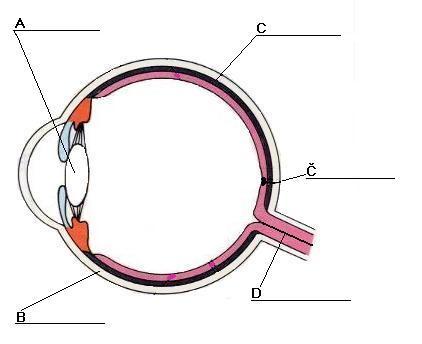  A_______________   D_______________B_______________   C_______________Č______________ Pojasni kaj se dogaja z očesom , kadar pridemo iz močne svetlobe v temnejši prostor. 2T/____________________________________________________________________________________________________________________________________________________________________ Z uporabo znanja o očesu pojasni, zakaj so cestni tuneli osvetljeni tudi podnevi, kljub temu, da so na avtomobilih prižgani žarometi. 1T/_____________________________________________________________________________________________________________________________________________________________Pojasni trditev , gledamo z očmi vidimo z možgani.____________________________________________________________________________________________________________________________________________________________________3.  Poimenuj dele ušesa.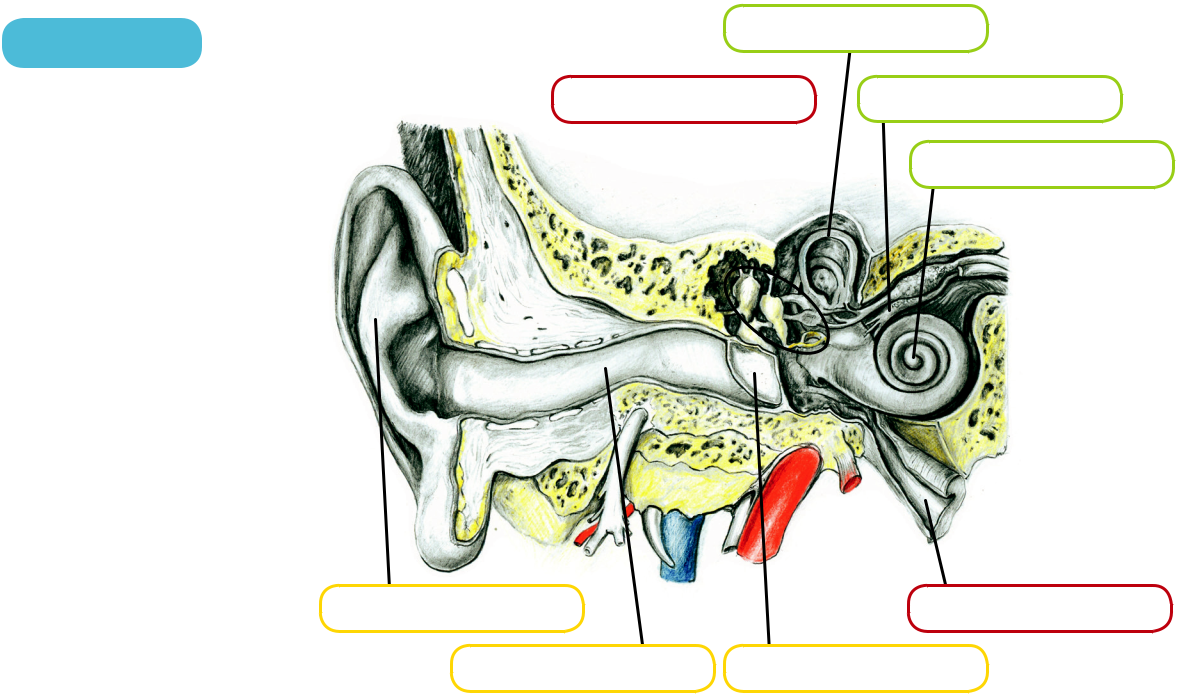 Pri uporabi pirotehničnih sredstev se lahko poškoduje uho.Kateri del ušesa se je poškodoval ?__________________________________________________________________________________4. Naštej štiri osnovne okusa, ki jih poznamo .____________________________________________________________________________________________________________________________________________________________________5. V katerem organu  so čutnice za voh ?__________________________________________________________________________________6.  Na sliki jezika označi območja , na katerih so čutnice za posamezni okus .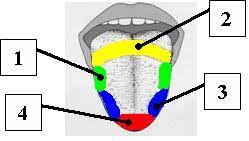 7. Poimenuj dele kože. Na skici označi povrhnjico, usnjico ,podkožje  in eno kožno tvorbo. 2T/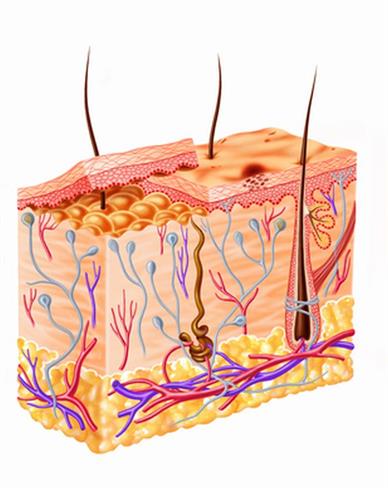 8.  Telo oddaja toploto v okolje skozi kožo  1TA  S čim več krvi tik pod površjem kožeB   S sončenjemC   S potenjem9 .  Iz katere snovi so lasje, nohti in dlake ?      1T             A Iz  hitinaB Iz  roževineC Iz  spojine , v katerih je kalcijD  Iz  steklovineNa koncu še oceni svoje znanje  o čutilihMoje znanje je:  odlično    zelo dobro    dobro    ne preveč dobroNaučiti se še moram :Naloge reši v elektronski obliki in mi ga pošlji do ponedeljka, 17.4. 2020, do 9..00, na zdenka.velecic@guest.arnes.si